ANEXO VIAto de Designação do Gestor do ConvênioO Prefeito Municipal de [NOME DO MUNICÍPIO], no uso de suas atribuições legais, resolve designar o senhor(a) [NOME DO GESTOR DO CONVÊNIO], portador da Carteira de Identidade de nº____	e do CPF __________ como Gestor(a) do convênio do município, que tem por objeto o fornecimento de elementos de concreto armado tipo aduelas que serão implantadas em substituição às pontes de concreto, madeira, mista ou em novas passagens nas estradas vicinais e rodovias municipais, através do Programa de Fornecimento de Aduelas para os Municípios do Estado de Goiás.(Município), XX de XXXX de 202X.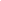 Nome e Assinatura do Prefeito(a) MunicipalNota: : ATO (decreto, portaria...). O GESTOR TEM QUE SER VINCULADO AO  QUADRO DE FUNCIONÁRIOS DA PREFEITURA.Em papel timbrado da prefeitura, a publicação poderá ser feita no DOM (DIÁRIO OFICIAL DO MUNICÍPIO), no PORTAL DA TRANSPARÊNCIA ou no SITE DA PREFEITURA. 